RUBY VALLEY MEDICAL CENTER -  Incident Categories & Codes*** Please Keep This Document Available for reference ***These are the Incident Categories & Codes available in the YES system for Ruby Valley Medical Center, as designed by Risk Management. If you have any questions or cannot find an appropriate selection, please contact your risk management department.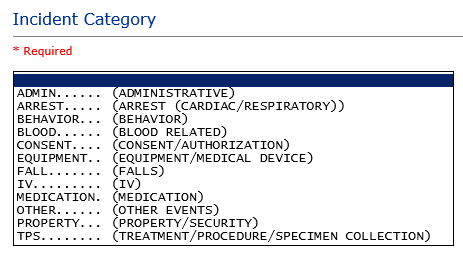 ADMIN sub category 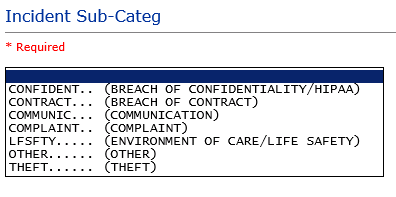 ARREST Sub Categories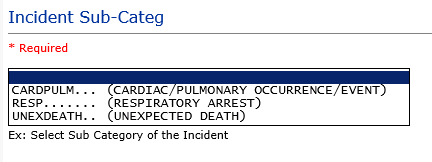 BEHAVIOR Sub Categories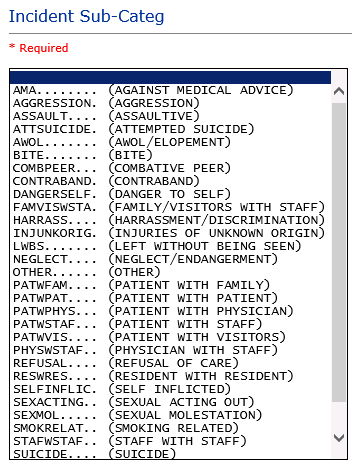 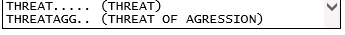 BLOOD Sub Categories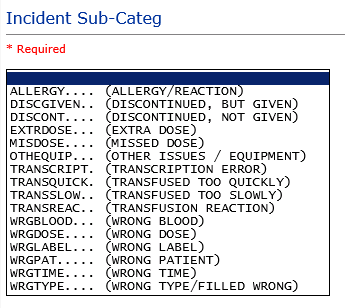 CONSENT Sub Categories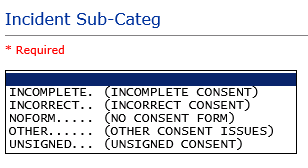 EQUIPMENT Sub Categories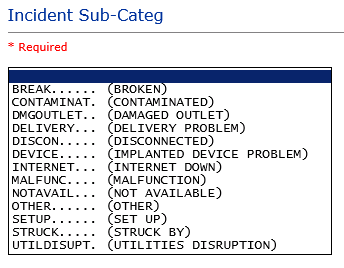 FALL Sub Categories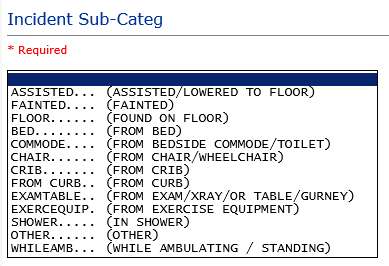 IV Sub Categories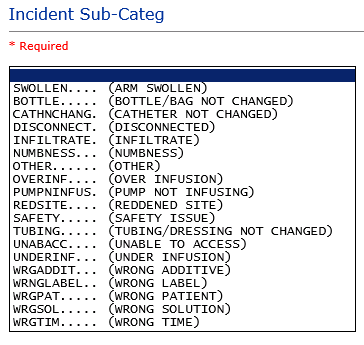 MEDICATION Sub Categories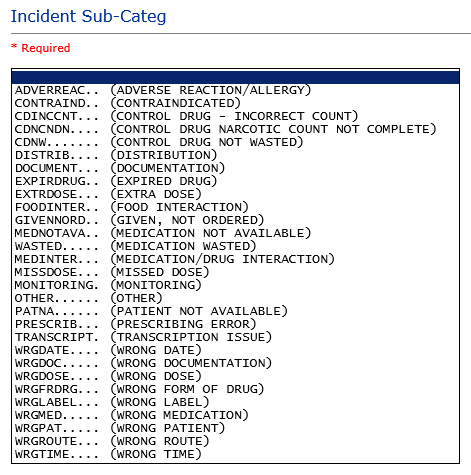 OTHER Sub Categories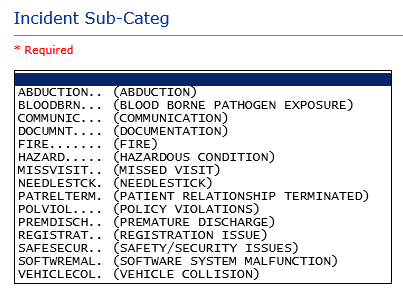 PROPERTY Sub Categories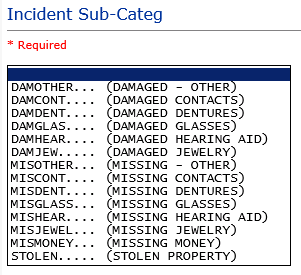 TPS – Treatment/Procedure/Specimen Collection Sub Categories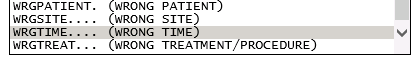 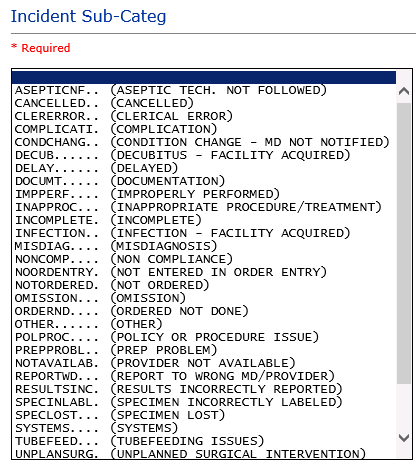 